Сценарий конкурса "А ну-ка, мальчики!"Пучкова Ольга Владимировна, учитель начальных классовВнеклассная работаЦели:Воспитывать у учащихся любовь к своей Родине, стремление стать ее достойным защитником.Способствовать развитию умения работать в коллективе.Развивать логическое мышление, внимание.Материалы: Эмблемы (для двух команд), листы бумаги, фломастеры, карандаши, карточки с заданиями, три мягких мяча и корзина, канат (верёвка), конверты с заданиями, два листа цветной бумаги. Музыка (весёлая, быстрая, фанфары).  Грамоты и призы для награждения победителей. Класс оформлен праздничными плакатами.Жюри из трёх девочек. Две девочки ведущие. Остальные девочки болельщики.Ход урокаВедущий 1Дорогие друзья! Ежегодно наша страна отмечает 23 февраля. День защитника Отечества. Отечество – это наша страна, Родина. В этот день чествуют людей, посвятивших себя военному делу.  Отдают дань уважения мужественным солдатам минувших, настоящих и будущих времен.Ведущий 2Русские люди всегда отличались смелостью, отвагой, умением дать отпор захватчикам.  Для того чтобы народу в любимой стране спокойно жилось и создается армия.  Служба в Российской Армии, стоящей на страже мира, является почетной обязанностью гражданина России. Это закреплено в главном документе страны – Конституции Российской Федерации.  Каждый из вас должен любить свою Родину и уметь защищать ее.Ведущий 1Очень хочется, чтобы наши мальчики выросли умными, благородными, честными и мужественными людьми.  Настоящими мужчинами. А этому нужно учиться.Ведущий 2И для наших мальчиков мы подготовили сегодня веселые конкурсы.Ведущий 1Только самые быстрые, ловкие, находчивые и сообразительные могут выполнить конкурсные задания.Ведущий 2Ну, вот звенит звонок. Пора начинать.Ведущий 1Мальчики, вам нужно разделиться на две команды. Для этого каждый из вас берет по жетону из коробки. На нем нарисован знак. Это эмблема команды.Ведущий 2А в каждой команде есть капитан. Его вы выбираете сами. Капитаны получают лист, в котором будут записывать баллы за выполненные задания.Ведущий 1Команды занимают свои места.Ведущий 21 конкурс поможет нам узнать, кто из наших ребят лучше умеет считать. За каждое правильно выполненное задание команда получает 5 баллов.

1. Конкурс. Решите задачи.А) Какое число получится, если к количеству богатырей, которыми руководил Черномор, прибавить количество гномов, у которых жила Белоснежка, вычесть количество поросят и прибавить количество братьев Ивана-дурака?
(33+7-3+2=39)Б) К количеству месяцев, которых встретила падчерица на лесной поляне, прибавить количество козлят, которые остались одни дома и вычесть количество сестер Крошечки Хаврошечки. 
(12+7-3=16)Ведущий 1Следующее задание для капитанов.  
Конкурс 2: « Разведчики».Посмотреть друг на друга в течение 15 сек, отвернуться, описать внешность
Подводим итоги. (побеждает тот, кто более точно и подробно опишет соперника)Ведущий 23. Конкурспоможет нашим командам показать свое театральное мастерство, умение перевоплощаться.  
Представьте, что вы попали в чужую страну, а языка не знаете. При помощи мимики и жестов вам нужно объяснить некоторые понятия. 
Приглашается 1 участник команды, он получает задание. И для своей команды объясняет понятие. За каждый правильный ответ команда получает 3 балла.А) аптека                             столовая
Б) библиотека                     аэропортПодводим итоги.Ведущий 1Конкурс 4   Быстрее и сильнее. Представитель команды должен быстрее всех надуть воздушный шарик до тех пор пока он не лопнет. Выигрывает команда у которой быстрее лопнул шар.(пока участники надувают шарик, звучит весёлая музыка)Ведущий 2Конкурс 5.  Эрудит- викторина.Что общего между деревом и винтовкой? (Ствол) Почему копьё и щит – неразлучные друзья и враги? (Они всегда вместе. Копьё поражает, щит защищает)  Кто сказал: « Тяжело в ученье, легко в бою» (Суворов) Как называют «бойца невидимого фронта?» (Разведчик)Как называют подростка, изучающего морское дело? (Юнга) Морской повар. (Кок)Утренняя команда. (Подъём)Что ест жаба зимой? (ничего, она спит зимой)Что у жирафа впереди, а у моржа сзади? (буква Ж)По чему зимой ходят голодные волки? (по земле)Что бывает с котом, когда ему исполняется 2 года? (идет третий)Сколько стоит трехрублевая булка? (3 рубля)Что над нами вверх ногами? (муха)От чего корабли уходят в море? (от берега)Из какой посуды нельзя ничего поесть? ( Из пустой).Ты, да я, да мы с тобой. Сколько всего? ( Двое).Что случится тридцатого февраля? (Ничего: в феврале 28 или 29 дней, 30 не бывает).Может ли дождь идти два дня подряд? (Не может, потому что ночь разделяет дни).Что стоит посреди Земли? ( Буква 'М')Ведущий 1Конкурс 6.  Военная авиация..Кто из вас в детстве не желает стать летчиком? Об этом мечтает каждый малыш. Сегодня мы предоставляем вам возможность попробовать себя в лётном деле в конкурсе Военная авиация. Команда получает по одному цветному листу бумаги (у каждой команды свой цвет). На листках записаны вопросы. По сигналу ведущего участники команды должны сделать из листа бумаги самолет и запустить его зрителям. Оценивается скорость и правильность изготовления самолетика. Зритель, поймавший самолет, зачитывает вопрос и отвечает на него. Если ответ верный, то дополнительное очко присуждается  команде.Ведущий 2 Конкурс 7. поможет узнать, кто из наших ребят лучше всех умеет отвечать на необычные вопросы. За каждый правильный ответ команда получает 1 балл.Подведем результаты.Ведущий 1Конкурс 8.  СтрелкиМеткий стрелок всегда высоко ценился в армии. Поглядим, насколько вы меткие. Участвуют все члены команды. Соревнования по метанию гранат в цель (нужно попасть в ведро комками из газеты).Ведущий 2Конкурс 9. Мальчики покажут свою ловкость, быстроту и выдержку. Вам предстоит пройти по канату, который лежит на полу. Если кто-то из ребят не удержит равновесие и наступит на пол, то выбывает из соревнований. Команда, выполнившая это задание первая, и не потерявшая своих участников, получит 3 балла.Подводим итоги.Ведущий 1Конкурс 10. Военным в их нелегком труде всегда помогает музыка. Мы послушаем, как наши мальчики поют, и сколько военных песен они знают. Каждой команде нужно спеть 1 куплет песни или припев. Команда, исполнившая больше песен, получает 3 балла.
Подводим итоги.Ведущий 2В 8 конкурсе вам нужно из двух частей собрать пословицу и объяснить ее значение. (командам выдаются конверты с частями пословиц).За каждый правильный ответ дается 2 балла. Подводим итоги.Ведущий 1Конкурс 11. «Поварята».    Без какого специалиста не обходится ни одна армия? Конечно, без повара. И наш следующий конкурс – конкурс поваров.  В течение 5 минут каждая команда записывает возможные кушанья на букву  «К». Сколько перечислено кушаний – столько очков получает каждая команда.  (колбаса, конфеты, котлеты, капуста, какао, кефир, кофе, крекер, кисель, компот и т.д.)Ведущий 2  Конкурс 12.  «Конкурс для капитанов» Поможет нам узнать, кто из наших ребят лучше умеет считать. За каждое правильно выполненное задание команда получает 1 балл.

Задание для капитанов. Кто быстрее вычислит (в конвертах написано задание).
А) 12+36+24+25+3=…. 100
Б) 16+28+11+37+8=…. 100
Подводим итоги.Ведущий 1Игра с залом.Зрителям просто задаются вопросы, и они отвечают на них коллективно или, по желанию, в свободной форме. Можно подобрать стихи с незаконченной рифмой.Примерные вопросы для игры с залом:1. Загадки• Когда он нужен, его выбрасывают, когда не нужен - поднимают, (якорь)• Одежду всем дала, а сама всегда гола. (иголка)• Не море, не земля - корабли не плавают и ходить нельзя, (болото)• Растёт зелёный кустик. Дотронешься - укусит, (крапива)• Бьют парнишку по фуражке, чтоб пожил он в деревяшке, (гвоздь)• В доме комната гуляет, никого не удивляет, (лифт)• Тебе дано, а пользуются люди. (имя)• Накормишь - живёт, напоишь - умрёт, (огонь)2. Логические и математические задачи• Две дочери, две матери да бабушка с внучкой. Сколько всего? (трое)•Как разделить пять яблок между пятью девочками так, чтобы каждая получила по яблоку и при этом одно из яблок осталось в корзинке? (отдать одной девочке яблоко вместе с корзинкой)• Полтора судака стоят полтора рубля. Сколько стоят 13 судаков? (13 рублей)• Трое школьников отправились в сад за яблоками. По дороге встретили двоих. Сколько ребят пришло в сад? Объясните, (трое, т.к. двое других шли из сада им навстречу)• Горели три лампочки, одну из них погасили. Сколько осталось? (три)•Летело три страуса, одного охотник убил. Сколько страусов осталось? (страусы не летают)Вот и подходит к концу наша конкурсная программа. Капитаны команд подсчитайте количество баллов. (Команды получают призы и грамоты.)Ведущий 2Дорогие мальчики, поздравляем вас с праздником. Желаем вам здоровья, хорошего настроения, крепкой дружбы на долгие года и успехов в учебе.Всем спасибо за вниманье,
За задор и звонкий смех,
За азарт соревнованья,
Обеспечивший успех.
Приложение 1Приложение 2Таблица подведения баллов: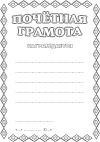 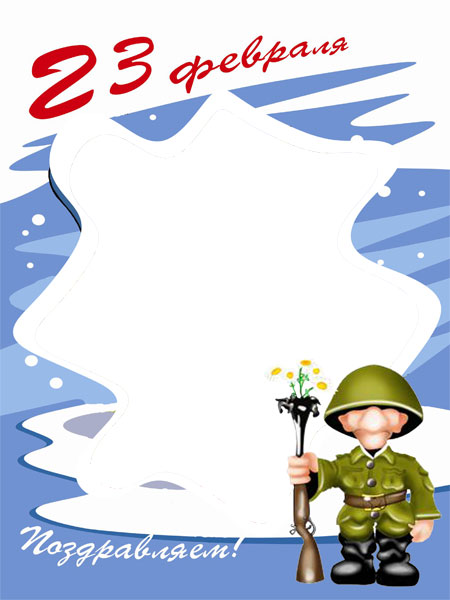 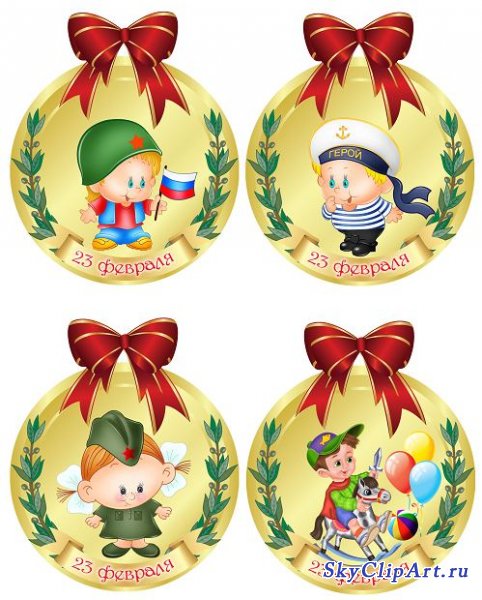 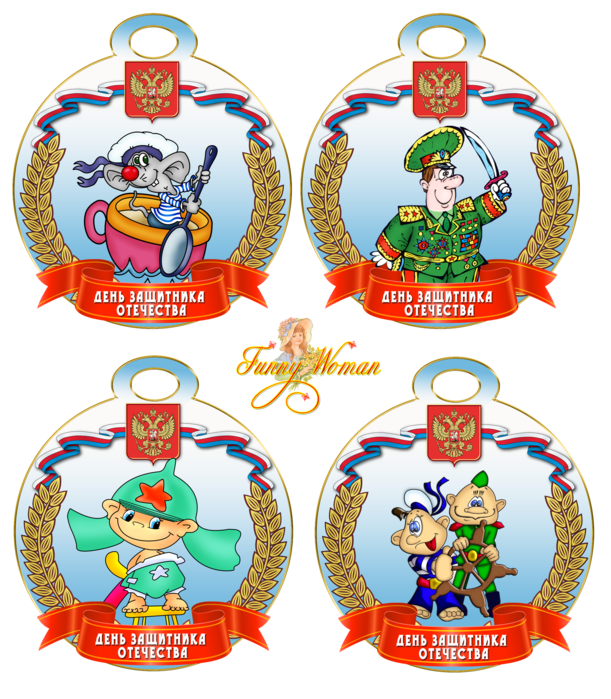 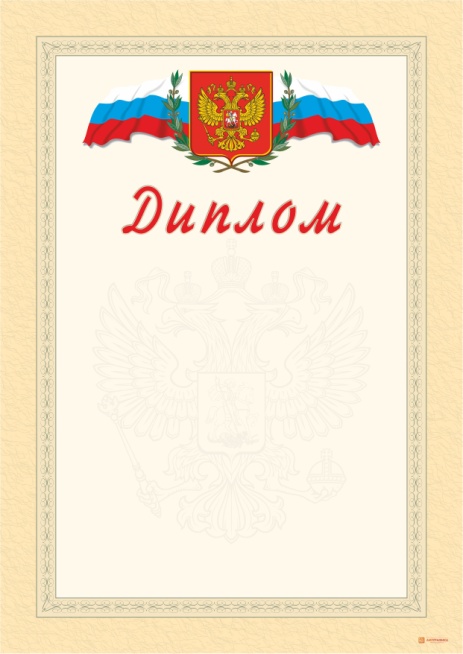 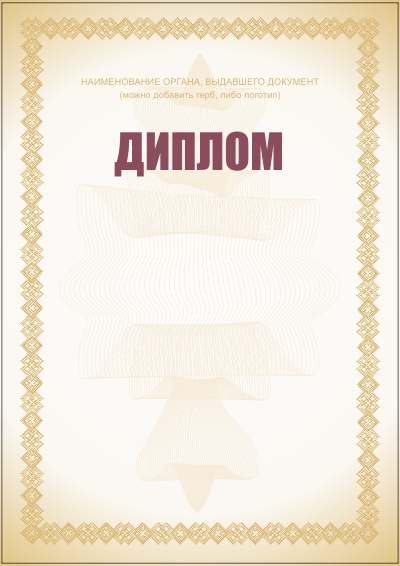 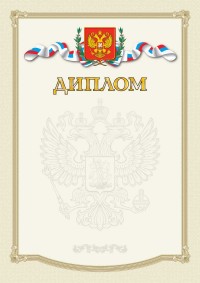 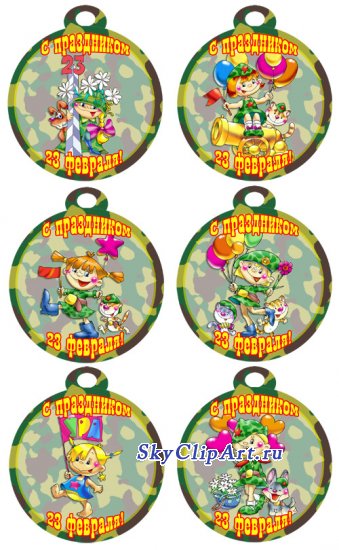 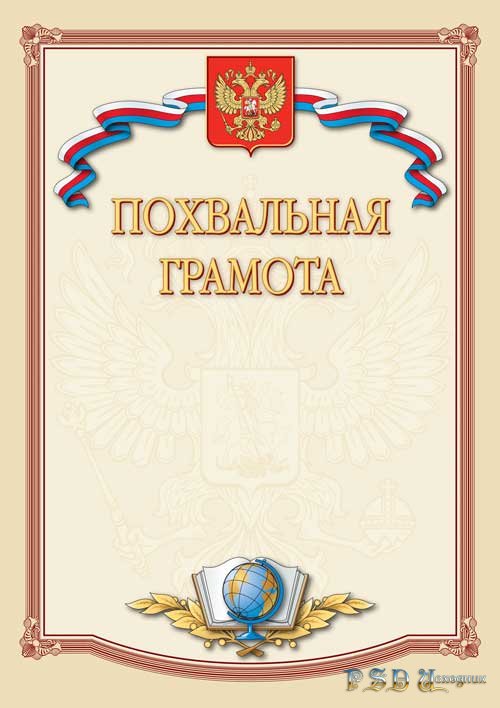 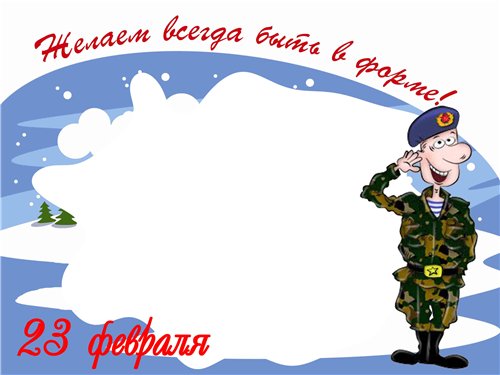 1. Какой узел нельзя развязать?(железнодорожный)2. Что бросают, когда нуждаются в этом, и поднимают, когда в этом нет нужды?(якорь)3. Что стоит между окном и дверью?(буква «И»)4. Без чего хлеб не испечь?(без корки)1. Из какой посуды нельзя поесть?(из пустой)2. Что может путешествовать по свету, оставаясь в одном и том же углу?(почтовая марка)3. Что можно приготовить, но нельзя съесть?(уроки)4. Чем кончается день и ночь?(мягким знаком)1. Храбрость ………(города берет).2. Честь солдата …… (береги свято).3. Для солдата …….. (граница свята).1. Не силою дерутся, …. (а умением).2. Дружно за мир стоять - ….. (войне не бывать).3. За край свой …… (насмерть стой).1. Храбрость ………………………...2. Честь солдата ……………………..3. Для солдата ……………………….1. Не силою дерутся, а…………………………….2. Дружно за мир стоять - ….. …………………...3. За край свой …………………………………….1. Конкурс. Решите задачи.1. Конкурс. Решите задачи.Конкурс 2: « Разведчики».    1бКонкурс 2: « Разведчики».    1б3. Конкурс3 б за каждый ответ3. Конкурс3 б за каждый ответКонкурс 4. «Быстрее и сильнее.»1бКонкурс 4. «Быстрее и сильнее.»1бКонкурс 5.  Эрудит-викторина.1б за каждый ответКонкурс 5.  Эрудит- викторина.1б за каждый ответКонкурс 6.  «Военная авиация.»1бКонкурс 6.  «Военная авиация.»1бКонкурс 7.    1б за каждый ответКонкурс 7.     1б за каждый ответКонкурс 8.  «Стрелки»По количеству попаданий Конкурс 8.  «Стрелки» По количеству попаданий Конкурс 9.                      3б макс.Конкурс 9.                       3б макс.Конкурс 10.                    3б макс.Конкурс 10.                     3б макс.Конкурс 11. «Поварята».По количеству ответов Конкурс 11. «Поварята».По количеству ответовКонкурс 12.  «Конкурс для капитанов»                               1бКонкурс 12.  «Конкурс для капитанов»                                1бИтог:Итог: